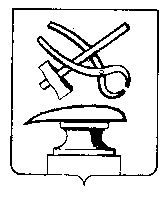 АДМИНИСТРАЦИЯ ГОРОДА КУЗНЕЦКАПЕНЗЕНСКОЙ ОБЛАСТИПОСТАНОВЛЕНИЕОт 20.09.2023 № 1646 г.КузнецкО внесении изменений в постановление администрации города Кузнецкаот 23.04.2009 года № 597 « Об утверждении Положения о системе оплаты труда работников муниципальных учреждений социальной защиты населения города Кузнецка»	В целях реализации трудовых прав работников учреждений социальной защиты населения города Кузнецка, в соответствии с Постановлением администрации города Кузнецка Пензенской области от  15.08.2023   №1361 «Об увеличении оплаты труда работников муниципальных учреждений города Кузнецка», руководствуясь статьей 28 Устава города Кузнецка Пензенской области, АДМИНИСТРАЦИЯ ГОРОДА КУЗНЕЦКА ПОСТАНОВЛЯЕТ :Внести   в   постановление  администрации   города   Кузнецка  от 23.04.2009 года № 597 « Об утверждении Положения о системе оплаты труда работников муниципальных учреждений социальной защиты населения города Кузнецка»(далее – Постановление) следующие изменения:Подпункт 7.2  пункта 7 приложения к постановлению изложить в следующей редакции: «Подпункт 7.2 пункта 7 Выплата работникам, занятым на тяжелых работах, работах с вредными и (или) опасными и иными особыми условиями труда устанавливается в соответствии со статьей 147 Трудового кодекса Российской Федерации. Дополнительно к факторам условий труда вводятся другие факторы, наиболее полно учитывающие специфику работы в системе социального обслуживания граждан, согласно  приложению N 3 к настоящему Положению.Размер указанных выплат определяется путем умножения окладов на соответствующий повышающий коэффициент.На момент введения новых систем оплаты труда указанная выплата устанавливается всем работникам, получавшим ее ранее. При этом работодатель принимает меры по проведению аттестации рабочих мест с целью разработки и реализации программы действий по обеспечению безопасных условий и охраны труда.Если по итогам аттестации рабочее место признается безопасным, то осуществление указанной выплаты не производится.».      1.2. Подпункты 10.4, 10.5, 10.6 пункта 10 приложения к постановлению исключить.      1.3.Приложение № 1 изложить в новой редакции согласно приложению 1;      1.4.Приложение № 2 изложить в новой редакции согласно приложению 2;      2.  Настоящее постановление подлежит официальному опубликованию и вступает в силу на следующий день после официального опубликования.       3.	  Опубликовать настоящее постановление в издании «Вестник администрации города Кузнецка» и разместить на официальном сайте администрации города Кузнецка в информационно-телекоммуникационной сети «Интернет».      4. Настоящее постановление распространяется на правоотношения, возникшие с 01.07.2023 года.      5.  Контроль за исполнением настоящего постановления возложить на заместителя главы администрации города Кузнецка Малкина И.А.Глава города Кузнецка                                                              С.А. ЗлатогорскийПриложение 1УТВЕРЖДЕНО
Постановлением администрациигорода Кузнецка
От 20.09.2023 № 1646 «Приложение № 1 
к Положению о системе оплаты труда работников 
муниципальных учреждений социальной защиты населения города Кузнецка                                          Таблица № 1Должностные оклады руководителей структурных подразделений, специалистов и служащих муниципальных учреждений социальной защиты населения города КузнецкаДолжностные окладыпедагогических работников муниципальных учреждений социальной защиты населения города КузнецкаТаблица № 2Таблица № 3Должностные окладымедицинских работников муниципальных учрежденийсоциальной защиты населения города Кузнецка                                                                                                                                Таблица № 4Должностные окладыработников муниципальных учрежденийсоциальной защиты населения города Кузнецка(в соответствии с приказом Министерства здравоохранения и социального развития Российской Федерации от 29.05.2008 № 248н «Об утверждении профессиональных квалификационных групп общеотраслевых профессий рабочих»)Оклады прочих рабочих муниципальных учреждений социальной защиты населения города КузнецкаКухонный рабочий, машинист по стирке и ремонту спецодежды			4726Профессиональнаяквалификационная группаКвалификационный уровеньНаименованиедолжности Должностной оклад(руб.)Служащие первого уровняПервый квалификационный уровеньДелопроизводитель,Секретарь машинистка 4826Служащие второго уровняПервый квалификационный уровеньИнспектор по кадрам 5429Служащие второго уровняПервый квалификационный уровеньРабочий по обслуживанию здания, рабочий по комплексному обслуживанию и ремонту здания5429Служащие второго уровняВторой квалификационный уровеньЗаведующий:складом, хозяйством 54294926Служащие третьего уровняПервый квалификационный уровеньБухгалтер без категорииБухгалтер-кассирЭкономист562456245624Служащие третьего уровняПервый квалификационный уровеньИнженер, специалист по охране труда 	5821Служащие третьего уровняПервый квалификационный уровеньЮрисконсульт6428Служащие третьего уровняВторой квалификационный уровеньБухгалтер II категорииЭкономист II категории       6025Служащие третьего уровняТретий квалификационный уровеньБухгалтер I категорииЭкономист I категории6428Служащие третьего уровняЧетвёртый квалификационный уровеньСпециалисты первого уровняСпециалист по социальной работе 7939Специалисты первого уровняСпециалист в сфере закупок7939Специалисты второго уровняКульторганизатор5821Специалисты третьего уровняСоциальный работник 5821Специалисты третьего уровняПервый квалификационный уровеньРуководителиЗаведующий отделением (социальной службой) 7939Должности, отнесенные к ПКГ работников культуры, искусства и кинематографии ведущего звенаДолжности, отнесенные к ПКГ работников культуры, искусства и кинематографии ведущего звенаДолжности, отнесенные к ПКГ работников культуры, искусства и кинематографии ведущего звенаДолжности, отнесенные к ПКГ работников культуры, искусства и кинематографии ведущего звенаДолжности, отнесенные к ПКГ работников культуры, искусства и кинематографии ведущего звенаРаботники культуры, искусства и кинематографии ведущего звенаБиблиотекарь6227Квалификационный уровеньНаименование должностей по квалификационным уровнямДолжностной оклад(рублей)1 квалификационный уровеньмузыкальный руководитель53542 квалификационный уровеньсоциальный педагог54903 квалификационный уровеньвоспитатель5626педагог-психолог56264 квалификационный уровеньучитель-логопед5757учитель-дефектолог5757Приложение 2УТВЕРЖДЕНО
Постановлением администрациигорода Кузнецка
 От 20.09.2023 № 1646 «Приложение № 2 
к Положению о системе оплаты труда работников 
муниципальных учреждений социальной защиты населения города Кузнецка№ п/пПрофессиональнаяквалификационная группаКвалификационный уровеньНаименованиедолжностиДолжностной оклад  (рублей)     1Медицинский и фармацевтический персонал первого уровня1 квалификационный уровеньСанитарка, санитарка палатная,санитарка ваннщица, санитарка уборщица,сестра-хозяйка 4926     2Средний медицинский и фармацевтический персонал1 квалификационный уровеньинструктор по лечебной физкультуре6227     2Средний медицинский и фармацевтический персонал2 квалификационный уровень     2Средний медицинский и фармацевтический персонал3 квалификационный уровеньмедицинская сестра,медицинская сестра палатная, медицинская сестра по массажу, медицинская сестра физ. кабинетамедицинская сестра по физиотерапии6429     2Средний медицинский и фармацевтический персонал4 квалификационный уровень     2Средний медицинский и фармацевтический персонал5 квалификационный уровеньстаршая медицинская сестра 73853Врачи и провизоры1 квалификационный уровень3Врачи и провизоры2 квалификационный уровеньврач-педиатр,врач-невропатолог,врач-терапевт7939Профессиональнаяквалификационная группа Квалификационный уровеньНаименованиедолжности Ставка заработной платы (рублей)Рабочие первого уровняПервый квалификационный уровеньНаименование профессий рабочих, по которым предусмотрено присвоение 1,2 и 3 квалификационных разрядов в соответствии с Единым тарифно-квалификационным справочником работ и профессий рабочих, выпуск 1, раздел “Профессии рабочих, общие для всех отраслей народного хозяйства”Рабочие первого уровняПервый квалификационный уровеньдворник; уборщик служебных помещенийсторож, подсобный рабочий,  парикмахеркастелянша, кладовщик4624472652204726Рабочие второго уровняПервый квалификационный уровеньНаименование профессий рабочих, по которым предусмотрено присвоение 4 и 5 квалификационных разрядов в соответствии с Единым тарифно-квалификационным справочником работ и профессий рабочих, выпуск 1, раздел “Профессии рабочих, общие для всех отраслей народного хозяйства”Рабочие второго уровняПервый квалификационный уровеньВодитель автомобиляОператор электронно-вычислительных и вычислительных машинРабочий по комплексному обслуживанию и ремонту зданийповар5220492652204926ВторойквалификационныйуровеньНаименование профессий рабочих, по которым предусмотрено присвоение 6 и 7 квалификационных разрядов в соответствии с Единым тарифно-квалификационным справочником работ и профессий рабочих, выпуск 1, раздел “Профессии рабочих, общие для всех отраслей народного хозяйства”5623Третий квалификационный уровеньНаименование профессий рабочих, по которым предусмотрено присвоение 8 квалификационного разряда в соответствии с Единым тарифно-квалификационным справочником работ и профессий рабочих, выпуск 1, раздел “Профессии рабочих, общие для всех отраслей народного хозяйства”5824Четвертый квалификационный уровеньНаименования профессий рабочих, предусмотренных 1-3 квалификационными уровнями настоящей профессиональной квалификационной группы, выполняющих важные (особо важные) и ответственные (особо ответственные) работыЧетвертый квалификационный уровеньВодитель специального автомобиля; слесарь-сантехник;электромонтёр6227